План урокаРаздел 10.4A Информационные системыРаздел 10.4A Информационные системыРаздел 10.4A Информационные системыШкола: шг7Школа: шг7Школа: шг7Дата: Дата: Дата: Имя учителя: Агатаева Е.Б.Имя учителя: Агатаева Е.Б.Имя учителя: Агатаева Е.Б.Класс: 10 Класс: 10 Класс: 10 Количество присутствующих:отсутствующих:отсутствующих:Тема урокаТема урокаОсновные понятие базы данных. Основные понятие базы данных. Основные понятие базы данных. Основные понятие базы данных. Цели обучения, которым способствует данный урокЦели обучения, которым способствует данный урок10.3.1.1 объяснять понятие “реляционная база данных”10.3.1.2 формулировать определения терминов: поле, запись, индекс 10.3.1.1 объяснять понятие “реляционная база данных”10.3.1.2 формулировать определения терминов: поле, запись, индекс 10.3.1.1 объяснять понятие “реляционная база данных”10.3.1.2 формулировать определения терминов: поле, запись, индекс 10.3.1.1 объяснять понятие “реляционная база данных”10.3.1.2 формулировать определения терминов: поле, запись, индекс Цели урокаЦели урока- объяснять понятие “реляционная база данных”- объяснять термины запись, поле, индекс; - объяснять понятие “реляционная база данных”- объяснять термины запись, поле, индекс; - объяснять понятие “реляционная база данных”- объяснять термины запись, поле, индекс; - объяснять понятие “реляционная база данных”- объяснять термины запись, поле, индекс; Критерии успехаКритерии успехаУчащийся достиг цели обучения, еслиЗнание:знает основные понятия базы данных: поле, запись, индексАнализ:-различает поле и запись в БД, приводит примеры записей и полейУчащийся достиг цели обучения, еслиЗнание:знает основные понятия базы данных: поле, запись, индексАнализ:-различает поле и запись в БД, приводит примеры записей и полейУчащийся достиг цели обучения, еслиЗнание:знает основные понятия базы данных: поле, запись, индексАнализ:-различает поле и запись в БД, приводит примеры записей и полейУчащийся достиг цели обучения, еслиЗнание:знает основные понятия базы данных: поле, запись, индексАнализ:-различает поле и запись в БД, приводит примеры записей и полейЯзыковые целиЯзыковые целиУчащиеся могут: объяснять ключевые понятия БД: поле, запись, таблица, индекс;Предметная лексика и терминология: Поле, запись, индекс, база данных, СУБД, данныеНабор полезных фраз для общения/письма:Примером записи в базе данных является …Примером поля в базе данных является …Учащиеся могут: объяснять ключевые понятия БД: поле, запись, таблица, индекс;Предметная лексика и терминология: Поле, запись, индекс, база данных, СУБД, данныеНабор полезных фраз для общения/письма:Примером записи в базе данных является …Примером поля в базе данных является …Учащиеся могут: объяснять ключевые понятия БД: поле, запись, таблица, индекс;Предметная лексика и терминология: Поле, запись, индекс, база данных, СУБД, данныеНабор полезных фраз для общения/письма:Примером записи в базе данных является …Примером поля в базе данных является …Учащиеся могут: объяснять ключевые понятия БД: поле, запись, таблица, индекс;Предметная лексика и терминология: Поле, запись, индекс, база данных, СУБД, данныеНабор полезных фраз для общения/письма:Примером записи в базе данных является …Примером поля в базе данных является …Привитие ценностей Привитие ценностей Оказывать поддержку одноклассникам, помогать в усвоении материала. Быть сдержанным и отзывчивым к окружающим.Оказывать поддержку одноклассникам, помогать в усвоении материала. Быть сдержанным и отзывчивым к окружающим.Оказывать поддержку одноклассникам, помогать в усвоении материала. Быть сдержанным и отзывчивым к окружающим.Оказывать поддержку одноклассникам, помогать в усвоении материала. Быть сдержанным и отзывчивым к окружающим.Первоначальные знанияПервоначальные знанияMSAccess, типы данных.MSAccess, типы данных.MSAccess, типы данных.MSAccess, типы данных.Ход урокаХод урокаХод урокаХод урокаХод урокаХод урокаЗапланированные этапы урокаЗапланированная деятельность на урокеЗапланированная деятельность на урокеЗапланированная деятельность на урокеЗапланированная деятельность на урокеРесурсы Организационный этап 3 минут3 минутИзучение нового материала5 минут3 минут8 минут2 минут6 минут6 минут2 минутПсихологический настрой( снятие внутреннего напряжения учащихся)Организация коллаборативной среды  с помощью  просмотра видеоролика «Все в твоих руках». Моделируемый ответ - «Если захочешь учиться - ты обязательно усвоишь новые знания».Ребята размышляют над смыслом притчи, определяют ее мораль с целью своей деятельности на уроке.Повторение пройденного материала методом «Мозговой штурм».Что такое Big Datа ?Ответ: Big Data – это группа технологий и методов производительной обработки очень больших объемов данных, в том числе неструктурированных, в распределенных информационных системах, обеспечивающих организацию качественно новой полезной информации. Что является источником больших данных?Ответ: Торговля, промыщленность, экономика, наука.Приведите пример объем больших данных?Ответ: Google каждый час собирает данные о сделках с клиентами 2,5 PBFacebook -100 PB, ebay -10PBПеречислите признаки, характеризующие большие данные.Ответ: 1.Постоянное увеличение скорости накопления и обратоки данных в реальном режиме.2.Достоверность имеющихся данных3.Польза и занчимость накопленной информации для организацииВведение в новую тему.На  доске представлены рисунки (записная книжка, журнал, архив, картотека) Вопрос классу: Как можно хранить данные о жителях города?Учащиеся устно предлагают свои варианты. Организуйте обсуждение об эффективности методов хранения данных.Тема урока: Основные понятия базы данных. Цели урока: - объяснять понятие “реляционная база данных”- объяснять термины запись, поле, индекс; Попросите учащихся привести примеры баз данных из жизни. Например, организаций, которые нуждаются в хранении данных: бизнес, правительство и т.д. (для каждой из них перечислить, какие данные им нужно хранить).Знакомство с новыми терминами и определениями: Откройте учебник на стр. 233 и запишите ключевые слова.Посмотр  видеоролика на тему: Основые понятия базы данных.  Групповая работаДеление на пары: необходимо разделить учащихся разрезанными на 2 части по терминам. Учащиеся разделиться по словам, например, Запись и поле. В группах разобрать тему. Описать и привести пример схематично показать (графически показать, привести примеры). Защита постеров (Каждой группе по 1минуте)Записать в тетради определение:База данных (БД) – это информационная модель, позволяющая упорядоченно хранить данные о группе объектов, обладающих одинаковым набором свойств.Рассказать о видах БД: сетевая, иерархическая, реляционная. Привести примеры из жизни. 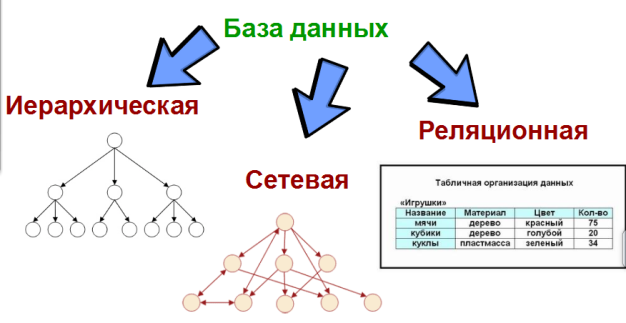 Реляционная модель (от английского “relation”- отношение) основана на отношениях между таблицами, которые содержат информацию. Реляционной БД: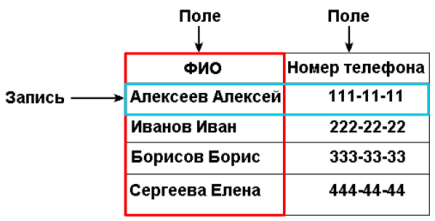 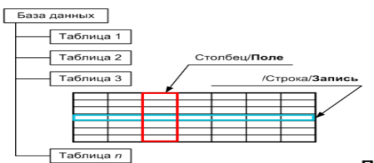 Запись – это строка  таблицы.Поле – это столбец таблицы.Индекс-это вспомогательная таблица, которая служит для ускорения поиска в основной таблице.Практическая работаПроверка усвоения знанийВопросы по пройденной теме через программу Kahoot.Задание на дом: на стр. 238 №2 Создайте базу данных учащихся ващего класса.Психологический настрой( снятие внутреннего напряжения учащихся)Организация коллаборативной среды  с помощью  просмотра видеоролика «Все в твоих руках». Моделируемый ответ - «Если захочешь учиться - ты обязательно усвоишь новые знания».Ребята размышляют над смыслом притчи, определяют ее мораль с целью своей деятельности на уроке.Повторение пройденного материала методом «Мозговой штурм».Что такое Big Datа ?Ответ: Big Data – это группа технологий и методов производительной обработки очень больших объемов данных, в том числе неструктурированных, в распределенных информационных системах, обеспечивающих организацию качественно новой полезной информации. Что является источником больших данных?Ответ: Торговля, промыщленность, экономика, наука.Приведите пример объем больших данных?Ответ: Google каждый час собирает данные о сделках с клиентами 2,5 PBFacebook -100 PB, ebay -10PBПеречислите признаки, характеризующие большие данные.Ответ: 1.Постоянное увеличение скорости накопления и обратоки данных в реальном режиме.2.Достоверность имеющихся данных3.Польза и занчимость накопленной информации для организацииВведение в новую тему.На  доске представлены рисунки (записная книжка, журнал, архив, картотека) Вопрос классу: Как можно хранить данные о жителях города?Учащиеся устно предлагают свои варианты. Организуйте обсуждение об эффективности методов хранения данных.Тема урока: Основные понятия базы данных. Цели урока: - объяснять понятие “реляционная база данных”- объяснять термины запись, поле, индекс; Попросите учащихся привести примеры баз данных из жизни. Например, организаций, которые нуждаются в хранении данных: бизнес, правительство и т.д. (для каждой из них перечислить, какие данные им нужно хранить).Знакомство с новыми терминами и определениями: Откройте учебник на стр. 233 и запишите ключевые слова.Посмотр  видеоролика на тему: Основые понятия базы данных.  Групповая работаДеление на пары: необходимо разделить учащихся разрезанными на 2 части по терминам. Учащиеся разделиться по словам, например, Запись и поле. В группах разобрать тему. Описать и привести пример схематично показать (графически показать, привести примеры). Защита постеров (Каждой группе по 1минуте)Записать в тетради определение:База данных (БД) – это информационная модель, позволяющая упорядоченно хранить данные о группе объектов, обладающих одинаковым набором свойств.Рассказать о видах БД: сетевая, иерархическая, реляционная. Привести примеры из жизни. Реляционная модель (от английского “relation”- отношение) основана на отношениях между таблицами, которые содержат информацию. Реляционной БД:Запись – это строка  таблицы.Поле – это столбец таблицы.Индекс-это вспомогательная таблица, которая служит для ускорения поиска в основной таблице.Практическая работаПроверка усвоения знанийВопросы по пройденной теме через программу Kahoot.Задание на дом: на стр. 238 №2 Создайте базу данных учащихся ващего класса.Психологический настрой( снятие внутреннего напряжения учащихся)Организация коллаборативной среды  с помощью  просмотра видеоролика «Все в твоих руках». Моделируемый ответ - «Если захочешь учиться - ты обязательно усвоишь новые знания».Ребята размышляют над смыслом притчи, определяют ее мораль с целью своей деятельности на уроке.Повторение пройденного материала методом «Мозговой штурм».Что такое Big Datа ?Ответ: Big Data – это группа технологий и методов производительной обработки очень больших объемов данных, в том числе неструктурированных, в распределенных информационных системах, обеспечивающих организацию качественно новой полезной информации. Что является источником больших данных?Ответ: Торговля, промыщленность, экономика, наука.Приведите пример объем больших данных?Ответ: Google каждый час собирает данные о сделках с клиентами 2,5 PBFacebook -100 PB, ebay -10PBПеречислите признаки, характеризующие большие данные.Ответ: 1.Постоянное увеличение скорости накопления и обратоки данных в реальном режиме.2.Достоверность имеющихся данных3.Польза и занчимость накопленной информации для организацииВведение в новую тему.На  доске представлены рисунки (записная книжка, журнал, архив, картотека) Вопрос классу: Как можно хранить данные о жителях города?Учащиеся устно предлагают свои варианты. Организуйте обсуждение об эффективности методов хранения данных.Тема урока: Основные понятия базы данных. Цели урока: - объяснять понятие “реляционная база данных”- объяснять термины запись, поле, индекс; Попросите учащихся привести примеры баз данных из жизни. Например, организаций, которые нуждаются в хранении данных: бизнес, правительство и т.д. (для каждой из них перечислить, какие данные им нужно хранить).Знакомство с новыми терминами и определениями: Откройте учебник на стр. 233 и запишите ключевые слова.Посмотр  видеоролика на тему: Основые понятия базы данных.  Групповая работаДеление на пары: необходимо разделить учащихся разрезанными на 2 части по терминам. Учащиеся разделиться по словам, например, Запись и поле. В группах разобрать тему. Описать и привести пример схематично показать (графически показать, привести примеры). Защита постеров (Каждой группе по 1минуте)Записать в тетради определение:База данных (БД) – это информационная модель, позволяющая упорядоченно хранить данные о группе объектов, обладающих одинаковым набором свойств.Рассказать о видах БД: сетевая, иерархическая, реляционная. Привести примеры из жизни. Реляционная модель (от английского “relation”- отношение) основана на отношениях между таблицами, которые содержат информацию. Реляционной БД:Запись – это строка  таблицы.Поле – это столбец таблицы.Индекс-это вспомогательная таблица, которая служит для ускорения поиска в основной таблице.Практическая работаПроверка усвоения знанийВопросы по пройденной теме через программу Kahoot.Задание на дом: на стр. 238 №2 Создайте базу данных учащихся ващего класса.Психологический настрой( снятие внутреннего напряжения учащихся)Организация коллаборативной среды  с помощью  просмотра видеоролика «Все в твоих руках». Моделируемый ответ - «Если захочешь учиться - ты обязательно усвоишь новые знания».Ребята размышляют над смыслом притчи, определяют ее мораль с целью своей деятельности на уроке.Повторение пройденного материала методом «Мозговой штурм».Что такое Big Datа ?Ответ: Big Data – это группа технологий и методов производительной обработки очень больших объемов данных, в том числе неструктурированных, в распределенных информационных системах, обеспечивающих организацию качественно новой полезной информации. Что является источником больших данных?Ответ: Торговля, промыщленность, экономика, наука.Приведите пример объем больших данных?Ответ: Google каждый час собирает данные о сделках с клиентами 2,5 PBFacebook -100 PB, ebay -10PBПеречислите признаки, характеризующие большие данные.Ответ: 1.Постоянное увеличение скорости накопления и обратоки данных в реальном режиме.2.Достоверность имеющихся данных3.Польза и занчимость накопленной информации для организацииВведение в новую тему.На  доске представлены рисунки (записная книжка, журнал, архив, картотека) Вопрос классу: Как можно хранить данные о жителях города?Учащиеся устно предлагают свои варианты. Организуйте обсуждение об эффективности методов хранения данных.Тема урока: Основные понятия базы данных. Цели урока: - объяснять понятие “реляционная база данных”- объяснять термины запись, поле, индекс; Попросите учащихся привести примеры баз данных из жизни. Например, организаций, которые нуждаются в хранении данных: бизнес, правительство и т.д. (для каждой из них перечислить, какие данные им нужно хранить).Знакомство с новыми терминами и определениями: Откройте учебник на стр. 233 и запишите ключевые слова.Посмотр  видеоролика на тему: Основые понятия базы данных.  Групповая работаДеление на пары: необходимо разделить учащихся разрезанными на 2 части по терминам. Учащиеся разделиться по словам, например, Запись и поле. В группах разобрать тему. Описать и привести пример схематично показать (графически показать, привести примеры). Защита постеров (Каждой группе по 1минуте)Записать в тетради определение:База данных (БД) – это информационная модель, позволяющая упорядоченно хранить данные о группе объектов, обладающих одинаковым набором свойств.Рассказать о видах БД: сетевая, иерархическая, реляционная. Привести примеры из жизни. Реляционная модель (от английского “relation”- отношение) основана на отношениях между таблицами, которые содержат информацию. Реляционной БД:Запись – это строка  таблицы.Поле – это столбец таблицы.Индекс-это вспомогательная таблица, которая служит для ускорения поиска в основной таблице.Практическая работаПроверка усвоения знанийВопросы по пройденной теме через программу Kahoot.Задание на дом: на стр. 238 №2 Создайте базу данных учащихся ващего класса.Презентацияпрезентацияссылка для дополнительной информацииhttp://www.programm-school.ru/data_type_access2010.htmlКонец урока2 минут Рефлексия•	На уроке мне было важно и интересно…•	Сегодня на уроке я понял…•	Хотелось бы узнать… Рефлексия•	На уроке мне было важно и интересно…•	Сегодня на уроке я понял…•	Хотелось бы узнать… Рефлексия•	На уроке мне было важно и интересно…•	Сегодня на уроке я понял…•	Хотелось бы узнать… Рефлексия•	На уроке мне было важно и интересно…•	Сегодня на уроке я понял…•	Хотелось бы узнать…